Publicado en Madrid el 11/06/2019 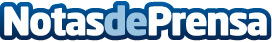 Seres: Llega Silicie, el nuevo sistema de reporte online de los impuestos especialesEl nuevo sistema permitirá a la AEAT disponer de un registro de información contable en tiempo casi real, que exigirá un mayor rigor en el método de registro de las operaciones de las empresasDatos de contacto:MIGUEL ÁNGEL TRENASNota de prensa publicada en: https://www.notasdeprensa.es/seres-llega-silicie-el-nuevo-sistema-de Categorias: Finanzas E-Commerce http://www.notasdeprensa.es